PLAN MANAGERIALSEMINARUL TEOLOGIC ORTODOX „SF. IOAN GURĂ DE AUR” – HUȘIAN ȘCOLAR 2020-2021Aprobat în Consiliul de administrație din 9.09.2020PREMISEPlanul managerial al Seminarului Teologic ”Sf. Ioan Gură de Aur” pentru anul școlar 2020-2021 este conceput și elaborat pornind de la:Legea Educației Naționale Nr.1/2011, cu completările și modificările ulterioareOUG nr.48/2018 pentru modificarea și completarea OUG nr. 75/12.07.2005, privind Legea nr. 87/2006 - asigurarea calităţii educației;Planul de dezvoltare instituţională 2018-2023;Raportul general privind starea și calitatea învățământului din Seminarului Teologic „Sf. Ioan Gură de Aur” pentru anul școlar 2019-2020Regulamentul de organizare și funcționare a unităților de învățământ preuniversitar, aprobat prin OMENCS 5079/2016 și publicat în Monitorul Oficial nr. 720/19.09.2016, și completările cu ordinul 3027/08.01.2018;REGULAMENT-CADRU din 31 august 2020 de organizare și funcționare a unităților de învățământ preuniversitar aprobat prin ORDINUL nr. 5.447 din 31 august 2020;Statutul Elevului, aprobat prin OMENCS nr.4742/ 10.08.2016;Planul Managerial al Inspectoratului Școlar al Județului Vaslui;ORDIN Nr. 4948/2019 din 27 august 2019 privind organizarea şi desfăşurarea admiterii în învăţământul liceal de stat pentru anul şcolar 2020 - 2021;Ordinul Ministrului Educației și Cercetării nr. 3.125/2020 privind structura anului școlar 2020-2021;Ordinul Nr. 5.453 din 31.08.2020 privind organizarea și desfășurarea examenului național de bacalaureat – 2021;Obiectivele Strategiei Europa 2020, capitolul IV. Educaţie;Legea nr. 53/2003 - Codul muncii, republicată, cu modificările și completările ulterioare;Metodologia cadru privind mobilitatea personalului didactic din învățământul preuniversitar în anul școlar 2020-2021;Legea 128/1997 privind Statutul Personalului Didactic şi Legea 349/2004 pentru modificarea şi completarea Legii 128/1997 privind Statutul Personalului Didactic;Alte ordine, precizări, notificări ale M.E.N.VIZIUNEADemersul nostru educaţional, alături de familie şi comunitate, are ca scop dezvoltarea liberă, integrală, responsabilă şi armonioasă a individualităţii umane, formarea personalităţii autonome şi creative a tinerilor ce vor deveni astfel apţi, pentru integrarea socio-culturală şi profesională deplină într-o lume dinamică supusă unor transformări din ce în ce mai rapide.MISIUNEAMisiunea Seminarului Teologic Ortodox „Sf. Ioan Gură de Aur” din Huși are la bază: dezvoltarea competențelor intelectuale, a abilităţilor practice, a lucrului în echipă şi a disponibilităţilor afective optime pentru asigurarea egalității șanselor și pentru o integrare socio-profesională eficientă;asimilarea cunoştinţelor ştiinţifice și utilizarea lor trandisciplinară în medii culturale diferite;educarea în spiritul respectării drepturilor și libertăţilor fundamentale ale omului, al demnităţii şi al toleranţei, al schimbului liber de opinii;cultivarea sensibilităţii faţă de problematica umană, faţă de valorile și principiile vieții religioase și civice, a respectului faţă de natură şi mediul înconjurător;formarea unei conduite morale care să inspire respectul și încrederea societății;dezvoltarea armonioasă a individului prin educaţie intelectuală, morală, religioasă, estetică și informațională pentru a deveni o persoană activă, responsabilă și cu reale competențe de gândire critică într-o societate democratică;dezvoltarea unei culturi organizaționale, care să promoveze valori esențiale împărtășite de profesori, elevi, părinți și de actori sociali din comunitatea locală în vederea centrării educației pe elev, a asigurării unui minimum eficient de competențe, util pentru o societate în schimbare.VALORILE NOASTRE:Profesionalism – a avea cunoștințe, abilități și respect față de profesia aleasă, cu dorinţa de a fi cel mai bun în domeniul său de activitate.Echitate – a promova egalitatea șanselor în actul educațional.Noutate – a educa elevii în condiții optime impuse de schimbare.Toleranţă – a accepta multiculturalismul şi diversitatea etnică şi de idei.Responsabilitate – a duce la îndeplinire cu consecvenţă obligaţiile care revin fiecăruia, asumarea propriilor acţiuni.Umanitate și respect– a arăta consideraţie faţă de oameni, faţă de autorităţi, faţă de proprietate şi, nu în ultimul rând, faţă de propria persoană.Lucru în echipă – a dezvolta un climat de muncă pozitiv, armonios, bazat pe seriozitate, folosind metode participative și consultative atât în activitățile, cât și în parteneriatele educative.Autodisciplină – a avea control asupra propriilor acţiuni, cuvinte, dorinţe, impulsuri şi a avea un comportament adecvat oricărei situaţii; a da tot ce ai mai bun în orice împrejurare.Integritate – a avea puterea interioară de a spune adevărul, de a acţiona onest în gând şi în faptă.Cooperare – a arăta grijă şi compasiune, prietenie şi generozitate faţă de ceilalţi.Finalităţile învăţământului preuniversitar derivă din idealul educaţional formulat în Legea Educaţiei Naţionale: „dezvoltarea liberă, integrală şi armonioasă a individualităţii umane, în formarea personalităţii autonome şi creative”. Din această perspectivă, finalităţile Seminarului Teologic propun formarea unui absolvent în măsură să decidă asupra propriei cariere, să contribuie la articularea propriilor trasee de dezvoltare intelectuală şi profesională, să se integreze activ în viaţa socială. Afirmarea acestor finalităţi implică necesitatea gândirii unui nou mod de abordare a
managementului sistemului de învăţământ, în general şi al instituţiei şcolare în special. Întregul Proiect de dezvoltare instituţională s-a bazat pe realizările ce au generat calitate, pe faptul că preocuparea finală a fiecăruia dintre noi înseamnă calitate. Calitatea dobândită şi cea la care aspirăm se poate obţine printr-un proces de comunicare şi colaborare, este rezultatul unei activităţi de îmbunătăţire continuă a procesului de învăţământ şi trebuie realizată pornind bine din start.OBIECTIVE GENERALE: O1. Întărirea autonomiei instituţionale în condiţiile implementării strategiei de descentralizare. O2. Creşterea eficienţei procesului instructiv - educativ prin valorizarea evaluării rezultatelor învăţării. O3. Creşterea eficienţei în utilizarea resurselor umane. O4. Gestionarea şi dezvoltarea resurselor materiale O5. Implicarea în parteneriate şi proiecte educaţionale intra şi interinstituţionaleANALIZA SWOTPentru elaborarea planului managerial pentru anul școlar 2020-2021, s-a realizat analiza internă și a contextului general exterior sistemului de învățământ preuniversitar la sfârșitul anului școlar 2019-2020. PUNCTE TARI: Corp profesoral calificat 100%, corp profesoral titular 80%. Buna pregătire profesională de specialitate cât și metodică a cadrelor didactice. Relațiile interpersonale existente favorizează crearea unui climat educațional deschis, stimulativ. Există o bună delimitare a responsabilităților cadrelor didactice (există comisii constituite pe diverse probleme) precum și o bună coordonare a acestora. Management discret al resurselor umane și al conflictelor. Desfăşurarea continuă a procesului instructiv-educativ, fără sincope, disfuncţionalităţi, într-un climat calm, cald, prietenos. Rezultate bune la examenul de bacalaureat – 84,21% Participarea elevilor la concursuri și olimpiadele școlare. Derularea unor parteneriate educaționale diverse cu: instituțiile locale, instituții de cultură și O.N.G.-uri. O activitate extrașcolară foarte diversă.Implicarea elevilor și profesorilor în proiecte educative: eTwinning, JA România, Code Week, Clubul de dezbateri, etc.PUNCTE SLABE: Lipsește o locație pentru desfășurarea activităților cultural – artistice și sportive. Învățarea centrată pe elev este implementată sub 50%.Legături de parteneriat cu alte unități școlare similare din țară relativ puține. Prea puține dintre activitățile ce se desfășoară în școală implică și coparticiparea părinților. Unele întârzieri în realizarea documentelor proprii şi în completarea documentelor şcolare, depășirea termenelor stabilite. OPORTUNITĂȚI C.D.Ș. – ul oferă multiple posibilități pentru satisfacerea dorinței de informare și aprofundare în diferite domenii. Desfășurarea unor activități comune părinți – elevi – profesori. Disponibilitatea altor școli pentru schimburi de experiență.  Numărul de întâlniri și activități commune ale cadrelor didactice favorizează o comunicare mai bună, creșterea coeziunii grupului.AMENINȚĂRI Scăderea naturală a populației. Costul ridicat al unor cursuri de formare.Ritmul accelerat al schimbărilor tehnologice conduce la uzura morală a echipamentelor existente.CURRICULUMO1. Orientarea managementului spre asigurarea corelaţiei sistemice între proiectare, organizare, decizie, control şi autoreglare.MANAGEMENT ȘCOLARO.1 Asigurarea cadrului necesar planificării şi desfăşurării procesului instructiv - educativO.2 Implicarea elevilor în realizarea de publicaţii şi participarea la concursuri şcolare de specialitate O.3 Extinderea si diversificarea activităţilor de informare si consiliere a elevilor privind cariera O.4 Pregătirea absolvenţilor pentru integrarea în viaţa activă MANAGEMENTUL RESURSELOR UMANEO1. Promovarea unui management participativ şi de socializare în ceea ce priveşte resursele umaneO2. Participarea activă a personalului didactic şi didactic auxiliar la programele de formare continuă în scopul creşterii calităţii serviciilor educaţionale O3.Asigurarea echităţii în educaţie, drepturi şi şanse egale pentru toţi eleviiO4. Consilierea şi sprijinirea personalului, în general, referitor la activitatea desfăşuratăMANAGEMENTUL RESURSELOR MATERIALEO1. Asigurarea condiţiilor optime pentru începerea noului an şcolar O2. Implementarea programelor guvernamentale sociale O3. Inițierea unor  programelor de reparaţii capitale. IMPLICAREA ÎN PARTENERIATE ȘI PROIECTE EDUCAȚIONALE INTRA ȘI INTERINTITUȚIONALEO1. Stimularea cadrelor didactice pentru iniţierea şi implementarea unor proiecte educaţionale, de colaborare şi de parteneriat intern sau internaţional O2. Implicarea elevilor în viaţa şcolii, în promovarea valorilor şi principiilor etice: toleranţă, respectul de sine şi faţă de ceilalţi, respectarea drepturilor omului O3. Formarea unei conduite participative la viaţa de grup în şcoală şi în afara ei. O4. Creşterea prestigiului şcolii în comunitate Director,Prof. Țacu Liliana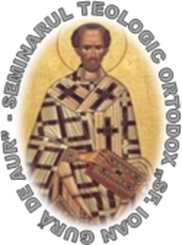        INSPECTORATUL ŞCOLAR JUDEŢEAN – VASLUI  EPISCOPIA HUŞILORSEMINARUL TEOLOGIC ORTODOX ,,SF. IOAN GURĂ DE AUR”  HUŞIStr. I. Al. Angheluş, nr. 1, mun. Huşi, jud. VasluiTel./fax: 0235/471599web:www.seminarulteologichusi.ro;  e-mail: seminarulteologichusi@yahoo.comFuncțiiActivitățiTermeneResponsabiliResurse necesareResurse necesareIndicatori de realizatPROIECTARE Actualizarea Consiliului de Administraţie  Octombrie 2020 Director Cadre didacticeCadre didacticeAsigurarea cuprinderii tuturor domeniilor importante de activitate PROIECTARE Repartizarea de sarcini membrilor Consiliului de Administraţie și elaborarea tematicii activității Consiliului de Administrație și Consiliului Profesoral Octombrie 2020 Director MembriDate analitice Rapoarte Date analitice Rapoarte Graficul şi tematica CA şi CP PROIECTARE Întocmirea raportului privind starea învăţământului în Seminarul Teologic Ortodox ,, Sf. Ioan Gură de Aur ‟ pentru anul şcolar 2019-2020 și a rapoartelor de analiză la nivelul comisiilor metodice și privind calitatea învățământului la sfârșitul anului școlar 2019-2020Septembrie 2020Director,Responsabilii comisiilor metodiceRapoarte de analiză cadre/comisii Date statistice Rapoarte de analiză cadre/comisii Date statistice Raport privind starea învăţământului pentru anul şcolar 2019-2020PROIECTARE Elaborarea planului managerial pentru anul şcolar 2020-2021 și planurilor manageriale pe compartimente Octombrie 2020 Director,Plan managerial al ISJ VasluiPlan managerial al ISJ VasluiPlan managerial an şcolar 2019-2020PROIECTARE Întocmirea graficului de serviciu pe şcoală pentru profesoriOctombrie 2020 DirectorOrarul cadrelor didactice Orarul cadrelor didactice PROIECTARE Întocmirea graficului de asistenţă la ore, programul de îndrumare şi control 26.10.2019 Director Orarul claselor de elevi Orarul claselor de elevi Grafic de asistenţă la ore PROIECTARE Asistenţe la ore, în special la cadrele tinere pentru a putea cunoaşte potenţialul acestora şi îndrumarea lor metodică şi ştiinţifică Săptămânal Director  Prof. metodiști CEACÎncadrarea pe anul şcolar 2020-2021Încadrarea pe anul şcolar 2020-2021Sprijinirea cadrelor debutante PROIECTARE Constituirea catedrelor/comisiilor de lucru şi completarea acestora cu noi membri Septembrie 2020Director Şefi de catedră Personal nedidactic şi elevi Cadrele didactice, personal nedidactic şi elevi Cadrele didactice, personal nedidactic şi elevi Catedre/Comisii Reavizarea regulamentului de ordine și funcționare în baza prevederilor MEN Septembrie-octombrie 2020Director   Consilier educativ ROI anterior ROFUIP ROI anterior ROFUIP ROI actualizat ORGANIZAREA ACTIVITĂȚII Pregătirea și deschiderea noului an școlar.14 septembrie 2020Director, diriginți, duhovnicMateriale propriiMateriale propriiFestivitatea de deschidereORGANIZAREA ACTIVITĂȚII Elaborarea planificărilor calendaristice conform precizărilor făcute la consfătuirile cu profesorii pe discipline, precum și a altor communicate, notificări, etc.5.10.2019Cadrele didactice; Responsabilii comisiilor metodicePrograme, notificăriPrograme, notificăriPortofoliile cadrelor didacticeORGANIZAREA ACTIVITĂȚII Organizarea simulărilor pentru examenul naţional de bacalaureat.Ian-mai 2021Director Cadre didacticeMetodologii, programe, logisticăMetodologii, programe, logisticăRaport ORGANIZAREA ACTIVITĂȚII Organizarea examenului de bacalaureat. Conform
calendaruluiDirector, profesori,
secretariatMetodologii, programe,
logisticăMetodologii, programe,
logisticăRaport ORGANIZAREA ACTIVITĂȚII Organizarea concursurilor şcolare la nivelul liceului.Conform
calendaruluiDirector, profesori,
secretariatMetodologii, programe,
logistică, cadre didacticeMetodologii, programe,
logistică, cadre didacticeDiplome PremiidiseminareActualizarea procedurilor aplicate în instituție An școlar 2020-2021 CEAC SCMI Responsabili de compartimente Responsabili de compartimente Proceduri COORDONARE-MONITORIZAREAsigurarea necesarului de manuale şcolare gratuite pentru elevii claselor IX-XII.Septembrie 2020Director.Responsabil comisiesecretarMateriale propriiMateriale propriiRaport Procese verbale pe clase de predare- primireCOORDONARE-MONITORIZAREAsigurarea aplicării corecte a documentelor curriculare naţionale la toate disciplinele.Sem. I + II Director, responsabili comisiiDocumente, profesori, portofolii profesoriDocumente, profesori, portofolii profesoriRapoarte comisiiProcese verbaleCOORDONARE-MONITORIZAREÎndrumarea și coordonarea elaborării CDȘ pentru toate clasele, aprobarea acestora conform procedurilor și calendarului Ianuarie-martie 2021 Directori Șefi comisii Documente oficiale Documente oficiale Oferta de opționale COORDONARE-MONITORIZARECoordonarea activităţii sectorului secretariat, administrativ, de îngrijire şi de întreţinere. Permanent Director Legislaţie specifică Legislaţie specifică Desfăşurarea corectă a activităţii în compartimente COORDONARE-MONITORIZAREValorificarea rezultatelor rapoartelor de monitorizare internă ale Comisiei pentru evaluarea şi asigurarea calităţii în vederea optimizării activităţii şi creşterii calităţii educaţiei Semestrial Director Coordonator  CEAC Raport CEAC Raport CEAC Ameliorarea activităţii generale a instituţiei COORDONARE-MONITORIZAREElaborarea de proceduri în vederea eficientizării activităţii în general Semestrul I, II Director Coordonator CEAC Legislaţia specifică, acte normative Legislaţia specifică, acte normative Număr de proceduri elaborate CONTROL - EVALUAREMonitorizarea şi valorificarea rezultatelor elevilor la evaluările interne şi externe.Conform
calendarului Comisiile metodice Date statisticeDate statisticeraportCONTROL - EVALUAREUrmărirea asigurării calităţii educaţiei, a modului în care se realizează atribuţiile manageriale la nivelul colectivelor metodice şi fiecărui cadru didactic în parte:
- controlul parcurgerii ritmice a materiei;
- verificarea portofoliilor comisiilor;
- verificare portofoliilor cadrelor didactice;
- analiza obiectivă a nivelului de pregătire a elevilor, cu măsuri concrete de ameliorare a situaţiilor necorespunzătoare;
- controlul evaluării continue şi corecte a elevilor;
- desfăşurarea lucrărilor semestriale.Conform
planificăriiDirector,

Responsabili comisiiInspecţii,
Asistențe la ore
Analiza documentelor,
analiza rezultatelorInspecţii,
Asistențe la ore
Analiza documentelor,
analiza rezultatelorRapoarte de asistență la ore Analize la nivelul comisiilor metodice MOTIVAREStimularea elevilor câştigători ai concursurilor şcolare prin găsirea unor fonduri provenite din sponsorizări, donaţii.Periodic, în funcţie de
calendarul specificDirector Sponsorizări, donaţiiSponsorizări, donaţiiArticole mass media, Sponsorizări Fotografii IMPLICARE –
PARTICIPARERealizarea unor chestionare de satisfacție în rândul elevilor şi al cadrelor didactice - problemele curriculare, evaluare.Semestrial Membrii CEAC ChestionareChestionareProcese verbaleFORMAREDEZVOLTAREPROFESIONALĂ ŞIPERSONALĂElaborarea de materiale complementare pentru activitatea de predare-învăţare realizată pe suport informatic, pentru a răspunde cerinţelor noii societăţi educaţionale româneşti preconizate.Sem. I + II Cadre didactice, eleviMaterial propriiMaterial propriiLecții pptFORMAREDEZVOLTAREPROFESIONALĂ ŞIPERSONALĂElaborarea strategiei de evaluare la nivelul comisiilor metodice.Noiembrie 2020Responsabili comisii Teste, tezultateTeste, tezultateFise de evaluareFORMAREADEZVOLTAREAECHIPELOROrganizarea catedrelor şi comisiilor de lucru. septembrieDirectorR.O.F.U.I.P.FORMAREADEZVOLTAREAECHIPELORRealizarea unor echipe de cadre didactice pentru elaborarea/selectarea auxiliarelor curriculare la toate disciplinele.Sem. I + II Şefi catedre Criterii de selecţie,
metodologiiNEGOCIEREA
REZOLVAREA
CONFLICTELORAsigurarea unui climat de muncă eficient în folosul copiilor şi tinerilor, beneficiarii sistemului educational.Sem. I + IIDirector, 
coordonator programe,
consiliul elevilorComunicarea şi cooperarea
între participanţii la actul
educativNEGOCIEREA
REZOLVAREA
CONFLICTELORSprijinirea iniţiativelor cadrelor didactice şi aplanarea eventualelor conflicte de interes între profesorii de specialităţi diferite, între diriginţi şi profesori, între elevi şi profesori.Sem. I + II Director Comunicarea şi cooperareFuncțiiActivitățiTermeneResponsabiliResurse necesareIndicatori de realizatPROIECTARE / ORGANIZARE Realizarea schemelor orare şi definitivarea încadrării cadrelor didactice 10.09.2020Director Planul cadru de învăţământ Schemele orare pe clase,bază pentru încadrare PROIECTARE / ORGANIZARE Întocmirea orarului şcolii 10.09.2020Director Comisia de elaborare a orarului Schemele orare Orarul claselor PROIECTARE / ORGANIZARE Încheierea parteneriatului educaţional director –părinte - elev Septembrie-octombrie 2020Director Diriginţi IX Şedinţe cu părinţii Procese verbale PROIECTARE / ORGANIZARE Elaborarea raportului de analiză a rezultatelor evaluării iniţiale şi finale şi elaborarea planului de acţiuni în scopul îmbunătăţirii rezultatelor şcolare oct.2020Director Responsabili catedră Rapoarte de analiză la nivelul catedrelor Date statistice Rapoartele evaluării iniţiale şi finale PROIECTARE / ORGANIZARE Identificarea elevilor capabili de performanţe şcolare deosebite şi planificarea pregătirii lor pentru concursuri noiembrie 2020Şefi comisii Elevi Profesori Teste Liste cu elevi PROIECTARE / ORGANIZARE Organizarea pregătirilor suplimentare pentru elevii participanţi la concursurile şcolare, la manifestări știinţifice și la sesiunile de referate şi comunicări ale elevilor Săptămânal Profesori Elevi Profesori Teste Program de pregătirePROIECTARE / ORGANIZARE Elaborarea planului de măsuri şi a planului operaţional pentru asigurarea securităţii elevilor, prevenirea şi combaterea violenţei şcolare. Stabilirea de măsuri în cazul elevilor cu frecvenţă slabă octombrie 2020Director Diriginți Legislaţie specifică Plan de măsuri pentru anul şcolar 2019-2020 PROIECTARE / ORGANIZARE Organizarea şi desfăşurarea în bune condiţii , a bacalaureatului, admiterii în clasa a IX-a, examenelor pentru atestarea competenţelor profesionale. Afişarea probelor de examen pentru fiecare profil/ clasă şi a calendarului examenelor Februarie-iulie 2021Director Informatician Metodologii, ghiduri, proceduri Procese verbale Grafice Planificarea pregătirii suplimentare PROIECTARE / ORGANIZARE Organizarea acţiunilor legate de începerea şi încheierea anului şcolar Sept. 2020Iunie 2021 Director dirigințiConform calendar Deschiderea şi închiderea festivă a anului şcolar PROIECTARE / ORGANIZARE Organizarea de acţiuni educative cu Poliţia de proximitate, Jandarmeria, organizaţii nonguvernamentale şi cu alţi parteneri educaţionali. Semestrial Director adjunct Consilier educativ Teme adecvate Acţiuni realizate, PV PROIECTARE / ORGANIZARE Actualizarea comitetelor de părinţi la nivelul claselor şi al şcolii Septembrie-octombrie 2020Director Diriginţi ROFUIP şi ROI Componenţa comitetelor de părinţi pe clase şi pe şcoală PROIECTARE / ORGANIZARE Pregătirea curentă pentru lecţie a cadrelor didactice. Întocmirea de schiţe, proiecte de tehnologie didactică, planuri de lecţii pentru cadrele debutante săptămânal Director Responsabili catedră Portofoliul personal Planuri,schiţe COORDONARE / MONITORIZARE Realizarea proiectului planului de şcolarizare pentru anul şcolar 2021-2022 Noiembrie 2020 Director  Legislaţia specifică, acte normative ale MENSchiţa proiectului de şcolarizare COORDONARE / MONITORIZARE Realizarea proiectului de încadrare cu personal didactic pentru anul şcolar 2021-2022 Ianuarie-februarie 2021 Director Legislaţia specifică, acte normative ale MEN Schiţa proiectului de încadrare COORDONARE / MONITORIZARE Diversificarea metodelor şi tehnicilor de evaluare An școlar 2020-2021 Resp.catedră Metode de evaluare utilizate Teste utilizate COORDONARE / MONITORIZARE Monitorizarea situaţiei absenţelor An școlar 2020-2021 Director Diriginţi Raportări ale numărului absenţe înregistrate Date statistice clare COORDONARE / MONITORIZARE Elaborarea unui plan de măsuri în scopul eficientizării activităţii didactice în urma analizei notelor obţinute de elevi, rezultatelor testelor aplicate, rezultatelor la concursuri şi olimpiade şcolare, rezultatelor examenelor naţionale. An școlar 2020-2021 Director Responsabili catedre Date statistice Disfuncţionalităţi Plan de măsuri COORDONARE / MONITORIZARE Prezentarea ofertei de şcolarizare Februarie 2021Director Diriginţi Metodologii Proiect ofertă COORDONARE / MONITORIZARE Elaborarea proiectului CDŞ pentru anul şcolar 2021-2022 Aprilie-mai 2021 Director adjunct Comisia de curriculum Oferta opţionalelor Fişe de interese Proiectul CDŞ COORDONARE / MONITORIZARE Monitorizarea elevilor în pauză An școlar 2020-2021 Director Profesori de serviciu Profesori de serviciu Scăderea numărului de cazuri de indisciplină COORDONARE / MONITORIZARE Efectuarea raportărilor către ISJ şi MEN An şcolar 2020-2021 Director Secretar Situaţii statistice Raportări la termen COORDONARE / MONITORIZARE Verificarea documentelor comisiilor metodice 6.10.2020Director Dosarul comisiilorDocumentele comisiilorCOORDONARE / MONITORIZARE Verificarea documentelor de planificare ale cadrelor didactice 5.10.2020 Director Şefi comisii metodice Portofoliu personal Planificări calendaristice COORDONARE / MONITORIZARE Actualizarea permanentă a informaţiilor de pe site-ul liceului An școlar 2020-2021 Director Elevi Activitatea şcolară şi extraşcolară Site-ul liceului COORDONARE / MONITORIZARE Analizarea cauzelor care determină unele abateri disciplinare şi stabilirea de măsuri şi acţiuni care să elimine aceste fenomene An școlar 2020-2021 Director Comisia de disciplină CŞE Date, probleme identificate ROI, ROFUIP Acţiuni efectuate COORDONARE / MONITORIZARE Verificarea modului de utilizare a spațiilor de învățământ An școlar 2020-2021 Director Administrator Toate spațiile școlare Procese verbale COORDONARE / MONITORIZARE Menținerea condițiilor igienico-sanitare An școlar 2020-2021Director Administrator Spații școlarProcese verbale COORDONARE / MONITORIZARE Valorificarea rezultatelor inspecțiilor școlare, sanitare, a celor efectuate de poliție, pompieri și stabilirea măsurilor care se impun An școlar 2020-2021 Director Administrator Personal încadrat Legislație în vigoare Procese verbale COORDONARE / MONITORIZARE Participarea elevilor la concursuri școlare din CAEN An școlar 2020-2021 Resp.catedră Elevi Profesori Participare la acţiuni,rezultate COORDONARE / MONITORIZARE Participarea elevilor la Sesiunile de comunicări şi referate ale elevilor Aprilie - iunie 2021 Şefi comisii metodice Elevi Profesori Materiale realizate Rezultate obţinute MOTIVARE Consilierea elevilor privind cariera profesională în concordanţă cu calităţile individuale şi nivelul de pregătire Semestrial DirigințiFişe psihopedagogice Opţiune adecvată a elevilor MOTIVARE Creşterea eficienţei activităţii de Consiliere şi orientare prin: acţiuni de informare a elevilor şi părinţilor, acţiuni de consiliere a elevilor şi părinţilor Anul şcolar 2020-2021 Diriginţi Documente informative, metodologii, date statistice anterioare, fişe psihopedagogice Număr activităţi de informare şi consiliere MOTIVARE Vizitarea universităţilor din  Iași şi a standurilor universităţilor la “ Târgul educaţiei” Semestrul al II-lea Diriginţi Documente informative Vizite efectuate MOTIVARE Pregătirea elevilor claselor terminale pentru elaborarea CV-ului, prezentarea la interviu, elaborarea unei scrisori de intenţie, etc. Anul şcolar 2020-2021 DirigințiMetodologii Activităţi desfăşurate IMPLICARE PARTICIPAREPrelucrarea – afişarea normelor metodologice de admitere în învățământul liceal de statfebruarie 2021 Director Diriginţi Metodologii Cunoaşterea normelor legale, realizarea înscrierii FORMARE PROFESIONALĂSprijinirea cadrelor didactice pentru obținerea gradelor didactice și perfecționare Anul şcolar 2020-2021 Rsponsabil comisie perfecționare Legislația în vigoare Cereri dosare de înscriere FORMARE PROFESIONALĂAsigurarea fluxului de informații și încurajarea inițiativelor Anul şcolar 2020-2021 Șefi comisii Legislația în vigoare Procese verbale FuncțiiActivitățiTermeneResponsabiliResurse necesareIndicatori de realizatPROIECTARE / ORGANIZARE Elaborarea formularelor tip de raportare (electronic şi tipărite) şi a altor formulare (situaţia absenţelor, situaţia elevilor, analiza activităţii instructiv-educative, portofoliul dirigintelui, analiza rezultatelor evaluării iniţiale, opţiunile elevilor pentru teze, fişe de interese ale educabililor, fişe cu evoluţia performanțelor claselor)An școlar 2020-2021Director LegislaţieFormularele realizatePROIECTARE / ORGANIZARE Realizarea bazei de date privind evidenţa personalului didactic referitor la vechime, grad didactic, participarea la stagii de perfecţionare Noiembrie 2020Director  Secretar Responsabil comisie prfecţionare Dosarele personale Portofoliul cadrelor didactice Evidenţa cadrelor didactice PROIECTARE / ORGANIZARE Identificarea intereselor de formare a cadrelor didactice Noiembrie 2020Comisia pentru perfecţionare Chestionare Lista intereselor de formare PROIECTARE / ORGANIZARE Asigurarea personalului de predare, repartizarea orelor, a diriginţilor. Definitivarea situaţiei suplinitorilor 1-11 septembrie 2020Director Proiect de încadrare Gradul de acoperire a normelor cu personal calificat PROIECTARE / ORGANIZARE Organizarea claselor de elevi, desemnarea reprezentanţilor în CŞE Septembrie 2020Diriginţi Responsabilizarea elevilor Organigramă CȘEPROIECTARE / ORGANIZARE Organizarea comisiilor de lucru şi catedrelor Septembrie-octombrie 2020Director Responsabilii de comisii ROI ROFUIP Lista comisiilor PROIECTARE / ORGANIZARE Pregătirea temeinică a cadrelor didactice pentru ore, în ceea ce priveşte cunoştinţele de specialitate, psihopedagogice, metodica predării, domeniul evaluării rezultatelor învăţării Anul şcolar 2020-2021Director  Fiecare cadru didactic Literatura de specialitate Note de control PROIECTARE / ORGANIZARE Proiectarea activității de formare continuă Octombrie 2020Responsabil comisie perfecționare Ofertă CCD Proiect activitate de perfecționare ORGANIZARE semestrialDirector ProfesoriTematica activităţilor metodiceNumărul cadrelor didactice participanteORGANIZARE Organizarea şi desfăşurarea unor activităţi formativ-educative: cercuri pe obiecte, vizionări de filme, spectacole, excursii tematice, concursuri, vizite etc. Anul şcolar 2020-2021Responsabilii de catedre Planificarea activităţilor extraşcolare Numărul de activităţi organizate ORGANIZARE Completarea fişelor posturilor cu atribuţiile diriginţilor Septembrie 2020Director Fişele posturilor. Legislaţia în vigoare Număr de fişe completate COORDONAREMONITORIZAREEVALUAREVerificarea zilnică a prezenţei personalului, precum şi a prezenţei la ore a elevilor Anul şcolar 2020-2021Director , profesor de serviciu, cadre didactice Condică de prezenţă, Registru de procese verbale Cataloage Condica de prezenţă COORDONAREMONITORIZAREEVALUAREMonitorizarea etapelor procesului de mişcare a personalului didactic Ianuarie –august 2021 Director Comisie de mobilitate Calendarul şi metodologia mişcării personalului didactic Cadre didactice informate COORDONAREMONITORIZAREEVALUAREVerificarea modului de completare a dosarelor personale și a statelor de plată Anul şcolar 2020-2021 Director Secretar Contabil Legislația în vigoare Procese verbale Rapoarte COORDONAREMONITORIZAREEVALUARESprijinirea şi consilierea cadrelor didactice referitor la mişcarea personalului didactic Anul şcolar 2020-2021 Director Metodologia mişcării personalului didactic Număr de dosare primite, aprobate de ISJ COORDONAREMONITORIZAREEVALUAREEvaluarea programelor și a proiectelor derulate precum și eficiența acestora Anul şcolar 2020-2021Director Comisia pentru proiecte Legislația în vigoare Dosare proiecte Rapoarte MOTIVARE- atragerea familiei şi altor factori cu rol educativ în activităţile şcolare - prevenirea tendinţelor de abandon şcolar - identificarea unor sponsori care să sprijine elevii cu situaţie materială precară - acordarea unor ajutoare socialeAnul şcolar 2020-2021Director DiriginţiSuport de specialitate, ajutoare materiale şi financiareProcese verbaleMOTIVAREEvidenţierea şi valorificarea exemplelor de bună practică. Anul şcolar 2020-2021Director Consilier educativ Site-ul şcolii Număr accesări PARTICIPAREIMPLICAREImplicarea elevilor la întărirea ordinii şi disciplinei, la diversificarea activităţilor extraşcolare cu efecte pozitive în educaţia şi formarea tineretului şcolarAnul şcolar 2020-2021CŞE Director  Consilier educativROIROI Rapoarte ChestionarPARTICIPAREIMPLICAREOperativitatea comunicării interne şi externe. Anul şcolar 2020-2021Director Director adjunct Secretar Informatician Internet, e-mail, site-ul şcolii, comunicări scrise verbale Feed-beck operativ NEGOCIEREA ȘI REZOLVARE CONFLICTELORRezolvarea contestațiilor și sesizărilor prin receptare, cercetare, soluționare conform legislației, în mod documentat și corectAnul şcolar 2020-2021Director CALegislațieNr. de sesizări Procese verbaleNEGOCIEREA ȘI REZOLVARE CONFLICTELORAsigurarea unui program flexibil și transparent de lucru cu publicul pentru toate compartimentele secretariat, contabilitate, bibliotecă. Anul şcolar 2020-2021Director SecretarBiblotecarLegislație ROI Program de lucru NEGOCIEREA ȘI REZOLVARE CONFLICTELORRezolvarea promptă a situaţiilor problemă, luarea unor decizii corecte, în spiritul legii şi interesul învăţământului Anul şcolar 2020-2021Director CA Comisia de disciplină Legislaţie Conflicte mediate FuncțiiActivitățiTermeneResponsabiliResurse necesareIndicatori de realizatPROIECTARE Octombrie -noiembrie 2020Director Contabil Legislaţie Proiectul de buget, de venituri şi cheltuieli PROIECTARE Realizarea proiectelor privind nevoile instituţiei în ceea ce priveşte lucrările de reparaţii curente, investiţii, igienizare Noiembrie 2020Director CA Legislaţie, necesar de materiale, manoperă Fonduri pentru reparaţii, investiţii, igienizare PROIECTARE Stabilirea necesarului privind asigurarea cu manuale școlare Iunie 2021 Director Responsabil manuale Legislație Proces verbal cu necesar de manuale PROIECTARE Eficientizarea consumului de energie electrică, termică prin aplicarea unor măsuri concrete și prin monitorizarea acestora Anul şcolar 2020-2021Director DirigințiLegislaţie Procese verbale PROIECTARE Elaborarea necesarului de documentelor şcolare:cataloage, carnete de elev, imprimate, acte de studii, registre matricole etc. Septembrie 2020 - aprilie 2021Director Secretar Plan de necesar Documente şcolare existente în dotare ORGANIZAREFinalizarea igienizării şcolii, a reparaţiilor necesare, repararea mobilierului şcolar, în vederea începerii anului școlar 1-11 sept. 2020 Director Materiale de igienizare, reparaţii Autorizaţii de funcţionare ORGANIZAREAmenajarea sălilor de clasă Anul şcolar 2020-2021Diriginți Comitete de părinți Materiale necesare Număr clase amenajate ORGANIZAREAsigurarea manualelor şcolare pentru învăţământul obligatoriu, alegerea manualelor alternative şi efectuarea comenzilor pe clase şi pe discipline de învăţământ Septembrie 2020Responsabil cu manualele şcolare, diriginţi Necesarul de manuale şcolare Manuale distribuite Manuale comandate Procese verbale ORGANIZAREAprobarea nominală a tuturor categoriilor de burse pentru elevi Septembrie-octombrie 2020Director adjunct Comisia pentru burse Cereri documente justificative Tabel nominal cu elevii care beneficiază de burse ORGANIZARERealizarea rectificării bugetare în vederea asigurării fondurilor pe trimestrul IV Septembrie 2020Director Contabil Proiect de buget pentru anul 2020 Fonduri alocate pentru trim. IV ORGANIZAREAsigurarea eficienţei bibliotecii în pregătirea elevilor şi cadrelor didactice prin: îmbogăţirea fondului de carte asigurarea utilizării fondului de carte realizarea evidenţei stricte a cititorilor, a ritmului de solicitare a cărţilor Octombrie 2020 Director Bibliotecar Necesarul de cărţi Fişe de împrumut Nr. de cititori Nr. de volume ORGANIZAREConsilierea părinţilor privind documentele necesare acordării burselor şcolare, Bani de liceu, Euro 200 Septembrie-octombrie 2020Director Comisia pentru acordarea burselor Legislaţie Număr dosare de bursă COORDONAREMONITORIZAREVerificarea sectoarelor de activitate din punctul de vedere al curăţeniei Anul şcolar 2020-2021 Director Conform normelor sanitare Autorizaţii de Funcționare COORDONAREMONITORIZARECentralizarea situațiilor privind alocația de stat pentru copii și acordarea burselor Anul şcolar 2020-2021 Director Secretariat Legislaţie Procese verbale CONTROL EVALUAREVerificarea calităţii lucrărilor de reparaţii şi de igienizare efectuate 1-8 septembrie 2020Director Conform normelor sanitare Autorizaţii de Funcționare CONTROL EVALUAREVerificarea burselor de merit acordate elevilor cu performanțe conform legislației Noiembrie 2020 Martie 2021 Directori Secretariat Diriginți Legislație Procese verbale CONTROL EVALUAREVerificarea alocării fondurilor extrabugetare Anul şcolar 2020-2021Director Contabilitate Legislație Procese verbale FuncțiiActivitățiTermeneResponsabiliResurse necesareIndicatori de realizatPROIECTARE ORGANIZAREElaborarea programului managerial al activităţii educative pe componente educative pentru anul şcolar 2020-2021Septembrie-octombrie 2020Director aComisia diriginţilor Propuneri CAE Plan managerial PROIECTARE ORGANIZAREElaborarea tematicii orelor de dirigenţie Septembrie 2020Comisia diriginţilor Ghiduri, materiale ajutătoare, internet Programul orelor de dirigenţie /clase PROIECTARE ORGANIZAREÎncheierea protocoalelor de colaborare cu instituţiile statului, administraţia locală, ONG-uri, unităţi de învăţământ, asociaţii profesionale, instituţii culturale etc. Anul şcolar 2020-2021 Director Cadre didacticeProtocoale de parteneriat Număr colaborări PROIECTARE ORGANIZAREOrganizarea şi desfăşurarea activităţilor educative în funcţie de nevoile educative ale colectivelor de elevi şi în concordanţă cu priorităţile în educaţie la nivel local, judeţean şi naţional Anul şcolar 2020-2021 Consilier educativ Comisia diriginţilor Programul educativ 2019-2020 Număr de activităţi educative organizate PROIECTARE ORGANIZAREElaborarea proiectelor educaţionale şi completarea formularelor de aplicaţie pentru CAE 2019-2020 Anul şcolar 2020-2021 Director Formular de aplicaţie Număr proiecte incluse în CAE 2019 PROIECTARE ORGANIZAREAntrenarea elevilor în proiecte cultural-artistice, sportive, ecologice, de educaţie civică şi de promovare a sănătăţii Anul şcolar 2020-2021 DirectorConsilier educativ Programul educativ Număr de elevi implicaţi PROIECTARE ORGANIZAREParticiparea elevilor la diferite activităţi competiţionale Anul şcolar 2020-2021 Director Cadrele didactice În funcţie de specificul concursurilor Număr de concursuri, statistici, rezultate PROIECTARE ORGANIZAREColaborarea cu instituţiile şi autorităţile centrale şi locale, asociaţii profesionale, instituţii culturale, ONG-uri, unităţi şcolare şi alte instituţii care activează în interesul sistemului educaţional Anul şcolar 2020-2021 Director Programe proprii de parteneriat sau oferte de parteneriat ale colaboratorilor Număr de activităţi şi proiecte PROIECTARE ORGANIZAREOrganizarea de concursuri locale, judeţene, regionale, naţionale Anul şcolar 2020-2021 Director Calendar activităţi Număr de eveniment PROIECTARE ORGANIZAREAntrenarea părinţilor în organizarea şi desfăşurarea activităţilor educative Anul şcolar 2020-2021 Director Diriginţi, Comitetele de părinţi Calendar activităţi Număr de eveniment PROIECTARE ORGANIZAREAtragerea şi antrenarea părinţilor în activităţi de amenajare a sălilor de clase Anul şcolar 2020-2021 Director Diriginţi, Comitetele de părinţi Materiale necesare amenajării sălilor de clasă Număr de clase amenajate PROIECTARE ORGANIZAREOrganizarea şi desfăşurarea şedinţelor cu părinţii la nivelul tuturor claselor şi întâlniri comune ale părinţilor pe ani de studiu unde se vor prezenta: Metodologiile examenelor naţionale şi admiterea în învăţământul liceal Oferta educaţională, consultarea în legătură cu CDŞ. Modalităţi de eficientizare a relaţiei şcoală – părinţi. Măsuri pentru dezvoltarea bazei didactico - materiale Anul şcolar 2020-2021 Director Diriginţi Metodologii Ofertă educaţională Gradul de diseminare Proiect CDŞ PROIECTARE ORGANIZARECOORDONAREMONITORIZAREAnalizarea cauzelor care determină unele abateri disciplinare şi stabilirea de măsuri şi acţiuni care să elimine aceste fenomene Anul şcolar 2020-2021Comisia diriginţilor Comisia pentru securitatea elevilor ROI ROFUIP Număr probleme rezolvate COORDONAREMONITORIZAREOrganizarea activităţilor pentru consilierea carierei, orientare şcolară şi profesională Anul şcolar 2020-2021Director DirigințiMateriale specifice Număr activităţi organizate COORDONAREMONITORIZAREElaborarea, organizarea şi desfăşurarea programului „Şcoala Altfel” şi a proiectului „Zilele Şcolii‟ Seminarului Teologic Ortodox ,, Sf. Ioan Gură de Aur‟Decembrie 2020Ianuarie 2021 Director Responsabili de comisii specifice Propuneri ale elevilor, cadre didactice, părinţi Activităţi organizate COORDONAREMONITORIZARERealizarea unor proiecte şcoală -comunitate Anul şcolar 2020-2021 Director Cadre didactice Materiale specifice Număr proiecte COORDONAREMONITORIZAREPromovarea ofertei educaţionale –marketing educaţional Anul şcolar 2020-2021 Director Date statistice Rezultate Activităţi intrate în tradiţia şcolii Broşuri Interviuri cu elevii şi părinţii Marketing publicitar CONTROL EVALUAREEvaluarea programelor și proiectelor derulate precum și eficiența acestora Anul şcolar 2020-2021 Director Coordonator de proiect Plan de activități Logistică Rapoarte MOTIVARE Identificarea și valorificarea eficientă a resurselor comunității Anul şcolar 2020-2021 Director Responsabil cu formarea Ofertă de formare Procese verbale de informare 